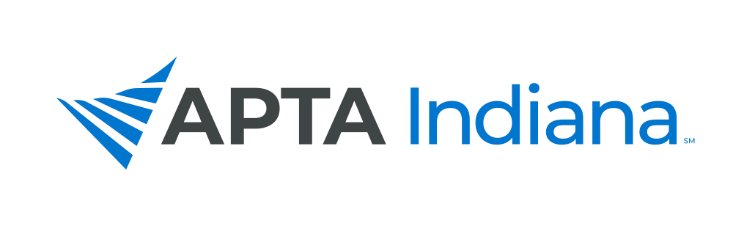 BIOGRAPHICAL STATEMENT AND CONSENT TO SERVE FORMName:		Address:	Phone:								Current Employer:	E-Mail:			Years of Membership in APTA and APTA Indiana:	POSITION RUNNING FOR:	Education: Previous APTA/Other Leadership Activities: Write a statement about why you want to run for a particular position (this will be published in your words): Consent to Serve Statement: I acknowledge the duties of the above position have been provided to me and I agree to serve in the position should I be slated and then elected. I am willing and able to attend all APTA Indiana Meetings as requested. I agree to be responsive to electronic communications as part of conducting the business of APTA Indiana.Signature:	__________________________________________________________		Date:	_____________________PLEASE PROVIDE A HEADSHOT (DOES NOT NEED TO BE FORMAL)Please return the Biographical Statement & Consent Form and Headshot to info@inapta.org by August 13, 2020.